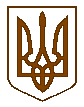 Баришівська  селищна  радаБроварського районуКиївської  областіVIІI скликанняР І Ш Е Н Н Я    22.01.2021                                                                                     № 179-04-08Про внесення змін до рішенняселищної ради від 25.08.2020  № 1388-30-07                                                              Соцькій В.П.	На підставі  ст. 12 Земельного  кодексу України, ст.26 Закону України «Про місцеве самоврядування в Україні», розглянувши заяву Соцької Валентини Петрівни, жительки с. Лук’янівка, вул.Суворова,52  про внесення змін до рішення, зазначивши номер земельної ділянки, враховуючи пропозиції комісії з питань  регулювання земельних ресурсів та відносин, містобудування та архітектури, охорони довкілля та благоустрою населених пунктів, селищна рада в и р і ш и л а:         1.Внести  зміни до рішення Баришівської селищної ради від 25.08.2020     №1388-30-07 «Про надання дозволу  на розроблення проекту землеустрою щодо відведення земельних ділянок у приватну власність для ведення особистого селянського господарства», в частині надання дозволу Соцькій Валентині Петрівні, зазначивши номер земельної ділянки 10.         2. Оприлюднити рішення на офіційному веб-сайті Баришівської селищної ради.         3. Контроль за виконанням рішення покласти на постійну комісію з питань регулювання земельних ресурсів та відносин, містобудування та архітектури, охорони довкілля та благоустрою населених пунктів з питань.           Селищний голова                                             Олександр ВАРЕНІЧЕНКО